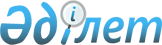 Қазақстан Республикасы Премьер-Министрiнiң Кеңсесi туралы
					
			Күшін жойған
			
			
		
					Қазақстан Республикасы Үкiметiнiң Қаулысы 1997 жылғы 17 наурыз N 337. Күші жойылды - ҚР Үкіметінің 1999.09.21. N 1433 қаулысымен. ~P991433



          "Қазақстан Республикасы мемлекеттiк органдарының жүйесiн




реформалау жөнiндегi кезектi шаралар туралы" Қазақстан
Республикасы Президентiнiң 1997 жылғы 4 наурыздағы N 3377
 
 U973377_ 
  Жарлығына сәйкес Қазақстан Республикасының Үкiметi 
қаулы етедi:
     1.
<*>

     2.
<*>

     3.
<*>

     4. "Қазақстан Республикасы Үкiметiнiң Аппараты туралы"
Қазақстан Республикасы Үкiметiнiң 1996 жылғы 12 қарашадағы N 1374
қаулысының күшi жойылған деп танылсын.
     ЕСКЕРТУ. 1,2,3-тармақтардың күшi жойылды - ҚРҮ-нiң 1997.10.20.
               
 P971449_ 
  қаулысымен.  
 P971449_ 
  

     Қазақстан Республикасының
        Премьер-Министрi
      
      


					© 2012. Қазақстан Республикасы Әділет министрлігінің «Қазақстан Республикасының Заңнама және құқықтық ақпарат институты» ШЖҚ РМК
				